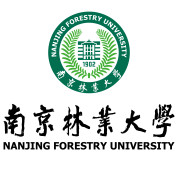 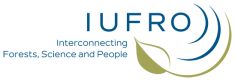 TITLE [Insert Title Here]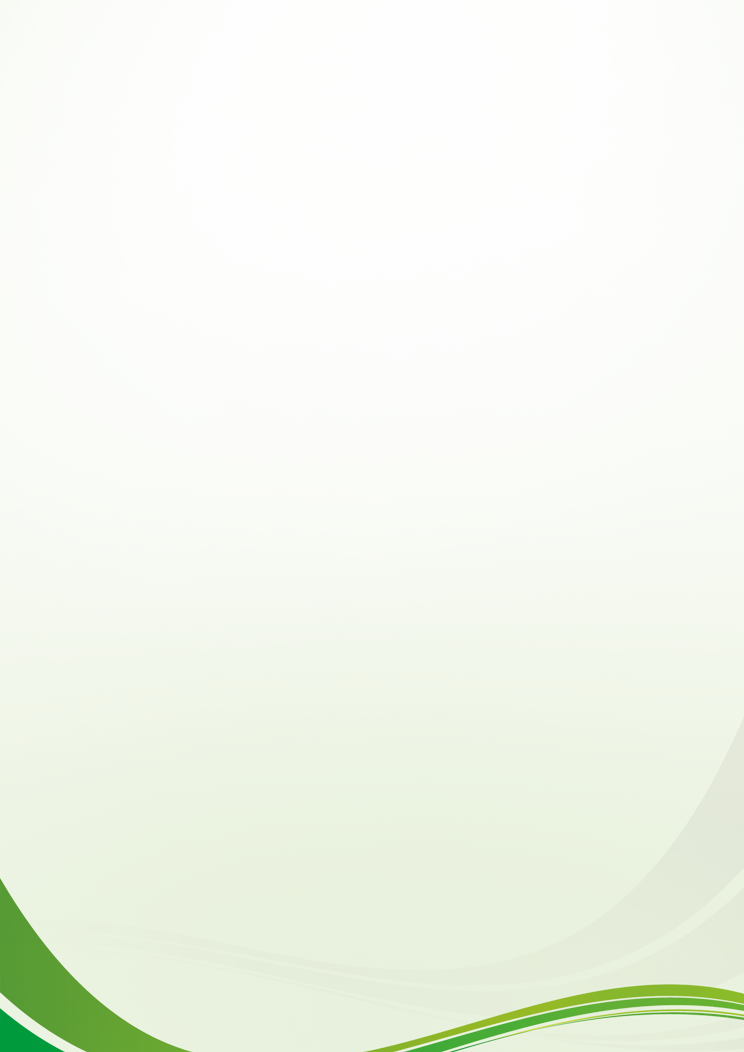 Authors: [Insert Author Names Here]*Affiliations:[Insert Affiliation of Author 1 Here][Insert Affiliation of Author 2 Here][Insert Affiliation of Author 3 Here]………..*Corresponding author *E-mail of the corresponding author: XXXX@XXXKeywords: max 5 keywords, separated by commas, arrange alphabetically Use capital letters and 12-point Arial bold font type for the title. Include author names as shown above in a separated line, in 12-point Arial regular type, centered. Denote the corresponding author with an asterisk (*). Include affiliations of all the authors, in 10-point or Arial regular type, using consecutive numbers for denoting author addresses.The title, author list, and affiliations do not count towards the word count.The abstract is limited to 300 words and should be submitted in English. The main text of the abstract must be justified and use Arial font, 10-point type for the body text. No references, images, or tables should be included in the abstract.This call for the abstract announcement can be used as a template for the abstract.Please ensure that you name your abstract file as follows: Author_PWD2023_abstract.To submit your abstract, please send a DOC or DOCX file to https://www.bagevent.com/event/8443317, and specify “PWD 2023 abstract with the first author’s surname” in the web.